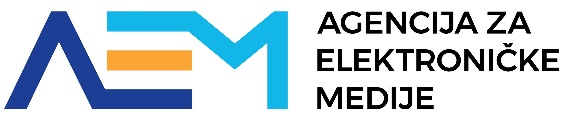 Program za ugovaranje novinarskih radova u elektroničkim publikacijamaPISMO NAMJERE OBJAVLJIVANJANOVINARSKIH RADOVAPružatelj elektroničke publikacije ovim potvrđuje namjeru objavljivanja novinarskih radova nastalih u sklopu gore navedenog Projekta ukoliko oni budu odabrani za javno financiranje unutar Programa ugovaranja novinarskih radova u elektroničkim publikacijama Agencije za elektroničke medije. Pružatelj elektroničke publikacije će tekstove držati dostupno, bez naplate, na svojoj mrežnoj stranici minimalno do 15. siječnja 2023. godine. Ukoliko se prekid dogodi prije navednog roka uslijed više sile mora omogućiti besplatnu dostupnost, korištenje i prenošenje, uz jasno navođenje izvora („dozvoljeno prenošenje sadržaja uz objavu izvora i autora/ici”) ili postojećih mogućnosti alternativnog sustava licenciranja u digitalnom okružju, svih radova nastalih unutar Projekta. Ispod svakog članka potrebno je navesti naznaku kako je isti napisan uz financijsku potporu Agencije za elektroničke medije temeljem Programa ugovaranja novinarskih radova u elektroničkim publikacijama.Uredništvo zadržava pravo neobjavljivanja radova procijeni li nakon njihove izrade da značajno odudaraju od najavljene Koncepcije novinarskog projekta, uredničke politike, temeljnih pravila novinarske struke i/ili kriterija javnog interesa. U tom će slučaju pružatelj elektroničke publikacije predati autoru/ici Izjavu o neobjavljivanju novinarskog rada u pisanom obliku. Autor/ica u tom slučaju zadržava pravo ponuditi radove na objavu drugoj elektroničkoj publikaciji, a navedenu Izjavu će priložiti uz Narativni izvještaj.Uredništvo će novinaru/ki omogućiti korištenje redakcijskih resursa tijekom rada na projektu.Pismo namjere objavljivanja novinarskog projekta za jedan projekt može dati samo jedna publikacija. Jedna elektronička publikacija može dati Pisma namjere objavljivanja za više različitih projekata, pri čemu može podržati projekte najviše tri  novinara/ke. Naslov projektaElektronička publikacija na kojoj će rad biti objavljenIme i prezime novinara/keRazdoblje radaNaziv pružatelja elektroničke publikacijeIme, prezime i potpis osobe ovlaštene za zastupanje Ime, prezime i potpis novinara/keM.P. (ukoliko ga pružatelj koristi)Mjesto i datum